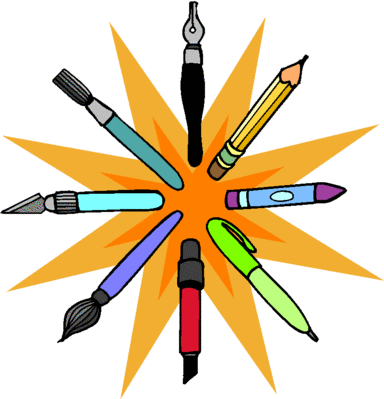 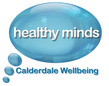 Healthy Minds are holding a series of art and craft workshops:-Weaving - Tuesday 19th May 2015Portrait mosaic - Tuesday 2nd June 2015Candle decorating - Tuesday 16th June 2015Tree of life - Tuesday 7th JulyYou don’t need to have any previous experience or existing skills to participate, just an interest in enhancing your well-being through art and craft activities.The workshops are free. If you are interested, then please contact Nicola on 01484 345154 or email on Nicola@healthymindscalderdale.co.ukThe Support Group Project is funded by The Henry Smith Foundation.Healthy Minds is the operating name for Calderdale Wellbeing Calderdale Wellbeing Company Number 6828871 Charity Number 1132316